 Grand Chapter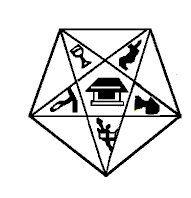 Order of the Eastern Star, P.H.A.Jurisdiction of QUARTERLY PER CAPITA TAX REPORTFor period ending (Please check One) 	           January 31               April 30               July 31                October 31ADDITIONSDEDUCTIONSMake Check Payable to Myra Grand ChapterRev 10/2015Date:Chapter No.Chapter No.(1) Number of members reported Annual Grand Session November:2015InitiatedReinstatedAffiliatedHealedRestoredDemitted (in)(2)Total additions:Total additions:(3)Add line (1) and line (2)Add line (1) and line (2)DeceasedExpelledDemitted (out)SuspendedExempt (Age 90 or 50+ yrs of Svc ONLY)(4)Total DeductionsTotal Deductions___________(5)Taxable Membership Line (3) minus Line (4)Taxable Membership Line (3) minus Line (4)(6)Per Capita Tax [ line (5) x $3.50 ]Per Capita Tax [ line (5) x $3.50 ]$SEALWorthy MatronSEALWorthy PatronSEALFinancial SecretarySEALAddressSEALDO NOT WRITE BELOWDO NOT WRITE BELOWDO NOT WRITE BELOWDO NOT WRITE BELOWDO NOT WRITE BELOWDO NOT WRITE BELOWDO NOT WRITE BELOWDate ReceivedAmount $Check No.Grand SecretaryGrand Financial SecretaryGrand Chairman Of Returns Committee